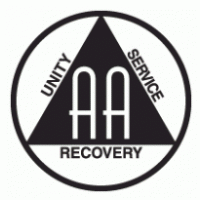 Service Opportunities for MenAcceptance Recovery CenterMonday at 7 PM Contact: Sean S.706-424-1200Commencement CenterEvery other Friday at 1:30 PM Contact: Virginia V.229-328-9311Must have at least 1 year of sobrietyMiles StreetMonday, Tuesday, Wednesday, Saturday at 8 PMContact: Virginia V.229-328-9311Twin Lakes Recovery CenterFriday at 7 PMContact: Hal C.(706)-207-8102Service Opportunities for WomenFreedom from BondageMonday at 8 PMContact: Jen B. 478-396-2546Women’s ServicesThursday at 5:30 PMContact: Jewell G.404-430-8981Twin Lakes Recovery CenterFriday at 7 PMContact: Hal C.(706)-207-8102Commencement CenterFriday at 1:30 PMContact: Virginia V.229-328-9311Must have at least 1 year of sobrietyMiles StreetMonday, Tuesday, Wednesday, Saturday at 8 PMContact: Virginia V.229-328-9311